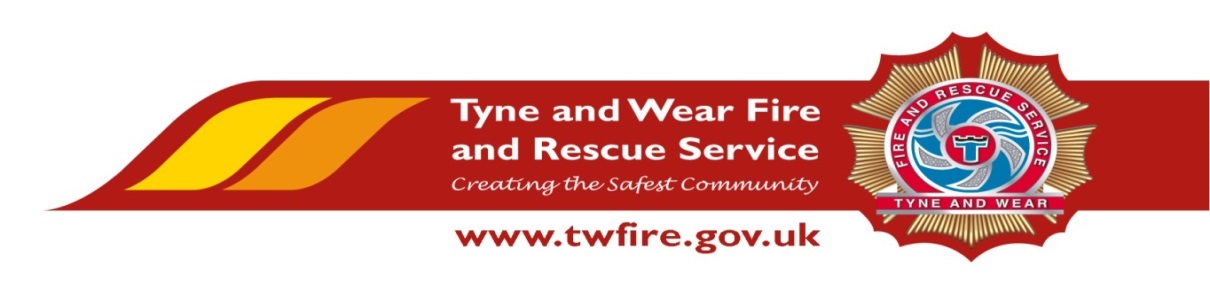 HEALTH AND SAFETY ANALYST£23,166 - £24,717We have an exciting opportunity for a talented and experienced Health &Safety Analyst to join us at an inspiring time of change. We are looking for an experienced professional who can assist the Health & Safety team in providing up to date advice and guidance to the Service on legislation, to investigate, analyse and interpret information, and to provide general administration/co-ordination support to the Risk and Information Group.Required Skills/Experience:  Investigating work related accidents and incidents Analyse and present data and information, identifying trends and interpreting data sets.Carrying out workplace inspectionsDeveloping and reviewing H&S policy and procedure documentsPrepare and produce comprehensive reportsDemonstrate effective time management to work to conflicting priorities, meet deadlines and targets. Preparation and delivery of training and presentationsDemonstrate effective IT skills, showing knowledge of a range of IT systems.Demonstrate excellent interpersonal skills to enable liaison at all levels internally and externallyWork effectively as part of a team or independentlyClosing Date: Monday 3 April 2017Interviews: Week Commencing Monday 10 April 2017 We positively welcome applications from all individuals within the community particularly those who are from under-represented groups. Working towards equality and diversity for the community we serv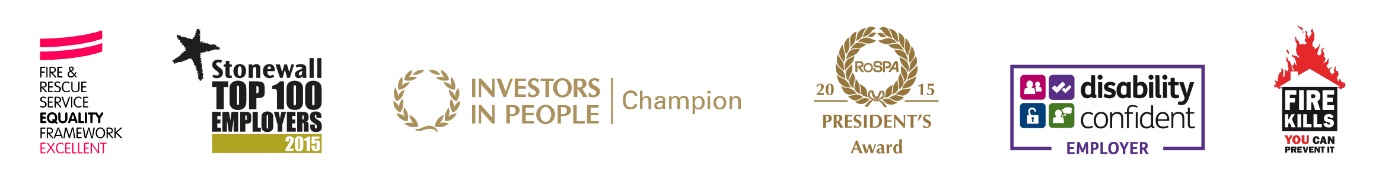 